ŽÁDOST O PŘIJETÍ DÍTĚTE DO DS PIGY ŠKOLKA MOST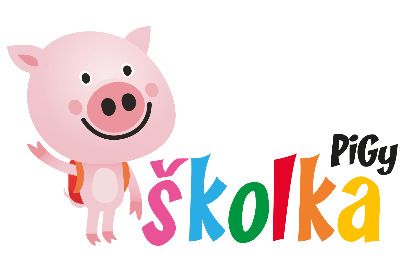 Žádáme o přijetí našeho dítěte do DS Pigy školka Most ve školním roce 2023/2024(Žádost mohou vyplnit pouze rodiče, popř. zákonní zástupci dítěte)Údaje o dítěti:Předpokládaný nástup dítěte do DS Pigy školka:…………………………….Máme zájem o docházku:celodenní docházkapolodenní docházkaOtevírací doba Pigy školky:		od 6.30 h.		do 16.00 h.Matka:Otec:Rodiče svým podpisem stvrzují, že byli seznámeni s Provozním řádem DS Pigy školky Most.Příjmení:Jméno:Datum narození:Bydliště:Příjmení:Jméno:Tel./mobil:Email:Příjmení:Jméno:Tel./mobil:Email:V Mostě:…………………………………………………..Podpis zákonného zástupceŠkolné: 3900 KčStravné: 98 Kč